Извещение о закупке у единственного источника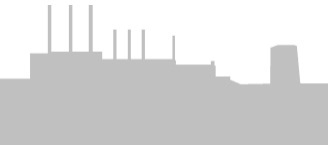 ОБЩЕСТВО С ОГРАНИЧЕННОЙ ОТВЕТСТВЕННОСТЬЮ«ВОЛГОГРАДСКАЯ ГРЭС»(ООО «Волгоградская ГРЭС»)Способ закупкиЗакупка у единственного источникаНаименование, место нахождения, почтовый адрес, адрес электронной почты, номер контактного телефона заказчикаОбщество с ограниченной ответственностью «Волгоградская ГРЭС» (ООО «Волгоградская ГРЭС»), 400057, Волгоградская область,  г. Волгоград, ул. Промысловая, 2. vgres223fz@voel.ru  (8442) 58-33-10Предмет договора и объём оказываемых услугИсполнитель обязуется по заданию Заказчика оказать услуги по разработке и согласованию  «Расчет потребности водопользователя ООО «Волгоградская ГРЭС» в водных ресурсах» в соответствии с Техническим заданием (Приложение № 3 к договору) и сдать результат оказанных услуг Заказчику, а Заказчик обязуется принять и оплатить услуги.Место оказания услуг400057, Волгоградская область,  г. Волгоград, ул. Промысловая,2.Сведения о начальной (максимальной) цене договора (цене лота)Стоимость услуг по настоящему Договору составляет 170 000 руб. (сто семьдесят  тысяч  рублей 00 копеек) НДС не облагается Срок, место и порядок предоставления документации о закупке, размер, порядок и сроки внесения платы, взимаемой заказчиком за предоставление документации, если такая плата установлена заказчиком, за исключением случаев предоставления документации в форме электронного документаДокументация о закупке не предоставляетсяМесто и дата рассмотрения предложений участников закупки и подведения итогов закупкиПредложения участников закупки не рассматриваются, итоги закупки не подводятся